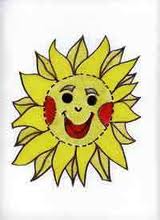 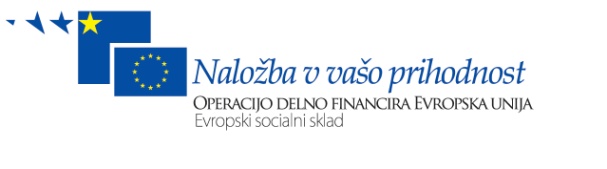 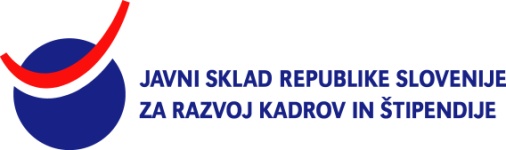 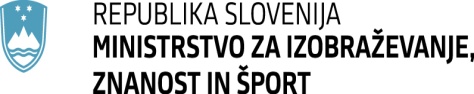                                                                             Osnovna Šola Središče ob DraviSpoštovani starši in učenci!Obveščamo vas, da bomo  zadnja dva tedna v mesecu avgustu izvajali dejavnosti v okviru projekta Popestrimo šolo – Dežela poti do uspeha. Dejavnosti se bodo odvijale med 9. in 13. uro, s tem bo poskrbljeno za varstvo in aktivno preživljanje časa vaših otrok. Malico si bomo pripravili sami v šoli. Zaradi organizacije dela vas naprošam, da v primeru, da se bo vaš otrok udeležil dejavnosti izpolnite prijavnico in mi jo do petka, 16. 8. 2013 pošljete na elektronski naslov: tatjana.strelec@gmail.com.Okviren program dela bo naslednji:V okviru dejavnosti Muzikalična cesta bomo izvedli večdnevni glasbeno obarvan poletni tabor.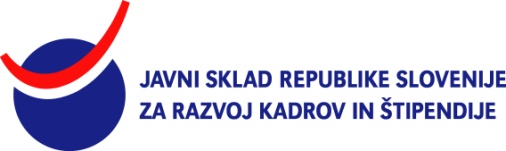 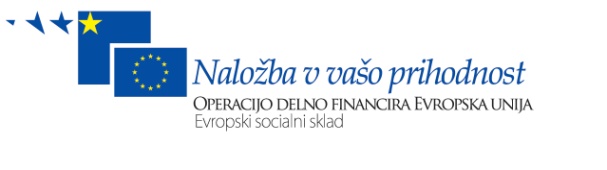 PRIJAVNICA ZA DELAVNICE PROJEKTA POŠ V MESECU AVGUSTU(OŠ Središče ob Dravi)IME IN PRIIMEK UČENCA: _________________________________________       RAZRED: __________Prosim  vas, da s + označite dejavnost , ki se je bo udeležil vaš otrok:DANVRSTA AKTIVNOSTIČAS IZVAJANJAPONEDELJEK19. 8. 2013POT USTVARJALNOSTIizdelava slik iz papirja v tehniki Iris folding priprava malice - pekli bomo žemlje in pripravili  namazizvedba eksperimenta plavajoče testošportne igre9. - 11. ure11. - 13. ureTOREK20. 8. 2013POT USTVARJALNOSTIizdelava magnetov (buč) iz das masepriprava malice – spekli bomo pizza kruhkepreizkusili se bomo v vlaganju zelenjave in nastala bo bučna solataigre v šolskem »igralnem parku«9. - 11. ure11. - 13. ureSREDA21. 8. 2013POT USTVARJALNOSTIpohod do sosednje vasi in trebljenje buč pripravili si bomo slane pražene bučniceizdelava darilnih škatel iz kartona9. - 12. ure         12. - 13. ureČETRTEK22. 8. 2013POT USTVARJALNOSTIizdelava dekoracije za prireditev Dan odprtih vrat v središki oljarnipeka domačega kruhazabavni eksperimenti9. - 11. ure         11. - 13. urePETEK23. 8. 2013POT USTVARJALNOSTIkuhanje marmelade priprava dekoracije in napisov za steklenicepohod in nabiranje zelišč 9. - 12. ure         12. - 13. ureDANVRSTA AKTIVNOSTIČAS IZVAJANJAPONEDELJEK26. 8. 2013MUZIKALIČNA CESTAprikaz izdelave glasbil iz odtočnih cevi in naravnih materialovpriprava malice - pekli bomo žemljice in preizkusili našo marmeladodelavnica izdelave glasbil v sodelovanju z gospo Marto Gregorec9. - 13. ureTOREK27. 8. 2013MUZIKALIČNA CESTAizdelava piščalk iz lesapriprava malice (hrenovke v testu)ogled glasbenega posnetka z zvoki himalajskih skled za vzpostavljanje človekove harmonije 9. – 13. ureČETRTEK29. 8. 2013MUZIKALIČNA CESTAobiskal nas bo gospod Milan Bratuša in nam povedal nekaj več o harmoniki in uglaševanju izdelamo oz. dokončamo glasbila za šolski ansambelizberemo aranžma pesmi in vadimo z izdelanimi glasbili         9. - 13. urePETEK30. 8. 2013MUZIKALIČNA CESTAraziščemo glasbene in vokalne skupine v našem krajupriprava malice in presenečenje9. - 13. ureDELAVNICEOZNAČITE UDELEŽBO+PONEDELJEK, 19. 8. 2013TOREK, 20. 8. 2013SREDA, 21. 8. 2013ČETRTEK , 22. 8. 2013PETEK, 23. 8. 2013PONEDELJEK, 26. 8. 2013TOREK, 27. 8. 2013ČETRTEK, 29. 8. 2013PETEK, 30. 8. 2013